АДМИНИСТРАЦИЯ МУНИЦИПАЛЬНОГО ОБРАЗОВАНИЯ «НОВОДУГИНСКИЙ РАЙОН» СМОЛЕНСКОЙ ОБЛАСТИП О С Т А Н О В Л Е Н И Е  от 11.01.2019 № 1         Об утверждении проекта планировки и межевания территории для размещения линейного объекта «Распределительный газопровод низкого давления для газоснабжения ул. Нагорная, ул. Школьная, ул. Лесная, ул. Новая в с. Высокое, Высоковского с.п., Новодугинского района, Смоленской области»Руководствуясь Градостроительным кодексом Российской Федерации, Уставом муниципального образования «Новодугинский район» Смоленской области (новая редакция), рассмотрев протокол публичных слушаний и заключение о результатах публичных слушаний Администрация муниципального образования «Новодугинский район» Смоленской области п о с т а н о в л я е т:          1. Утвердить проект планировки и межевания территории для размещения  линейного объекта «Распределительный газопровод низкого давления для газоснабжения ул. Нагорная, ул. Школьная, ул. Лесная, ул. Новая в с. Высокое, Высоковского с.п., Новодугинского района, Смоленской области».2. Настоящее постановление подлежит опубликованию в районной газете «Сельские зори» и размещению на официальном сайте Администрации муниципального образования «Новодугинский район» Смоленской области.3. Контроль за исполнением настоящего постановления возложить на заместителя Главы муниципального образования «Новодугинский район» Смоленской области В.В. Иванова. Глава муниципального образования «Новодугинский район» Смоленской области			                                        	В.В. СоколовОтп. 1 экз. – в делоИсп. _________Р.С. Барановт. 2-11-33"____" _________ ______Визы:С.Н. Эминова		__________		"____"__________   ______Ю.Г. Мицкевич		__________		"____"__________   ______В.В. Иванов		__________		"____"__________   ______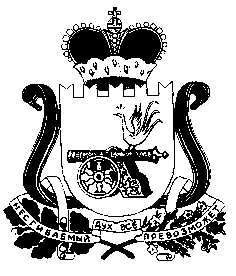 